Трихинеллез животных    Масштабный случай заражения людей  трихинеллезом был зарегистрирован в 2008 году в Томской области. В июне месяце было зарегистрировано сразу  20 случаев заражения людей трихинеллезом  в п. Молодежный. Люди заразились, отведав мяса бурого медведя в копченом и вяленом виде. Медведя убили без лицензии в конце апреля, жители поселка употребили его мясо в пищу на майских праздниках. Первые заболевшие обратились на фельдшерско-акушерский пункт поселка в конце мая. Во время подворных обходов специалисты выявили еще 50 жителей поселка Молодежный, употреблявших в пищу мясо медведя.    Человек заражается при употреблении в пищу зараженного мяса. Факторами передачи могут быть мясо диких животных, свиные колбасы, шпик домашнего приготовления, сало, окорок, бекон, грудинка и прочие продукты. Так в 2015 году в г. Пензе подтвержден случай заражения трихинеллезом ребенка в возрасте 3-х лет при употреблении в пищу покупного шашлыка  летом 2014года на отдыхе в г. Анапе. На тяжесть заболевания трихинеллезом влияет количество личинок, попавших в организм. Достаточно около 10 грамм зараженного мяса для начала болезни. Смертельная доза для человека – 5 личинок возбудителя трихинеллеза на килограмм массы тела больного.    На территории Свердловской области за последние 5 лет выявлено 12 случаев заражения трихинеллезом диких  животных – медведи, барсуки, кабаны – в Байкаловком районе, Ивдельском районе, Богдановическом районе, Слабодотуринском районе и  Шалинском районе.   В настоящее время выделяют два основных типа очагов трихинеллеза: синантропные и природные. Синантропные очаги трихинеллеза могут возникнуть в районах развитого свиноводства. В  этих очагах циркуляция трихинелл осуществляется между крысами, мышами, кошками, собаками и домашними свиньями. Кошки, собаки поедают крыс, мышей, крысы и мыши трупы кошек, собак и своих собратьев. Свиньи тоже могут включиться в цепь циркуляции трихинелл, особенно при бесстойловом содержании. Свиньи никогда не прочь полакомиться крысой, мышью, павшей собакой или кошкой. Причиной заражения свиней может быть скармливание им пищевых отходов, термически не обработанных. Люди заражаются через сырое, плохо проваренное или прожаренное (в том числе шашлыки) мясо свиней, а также через свиное сало и прослойки мышечной ткани, содержащие личинки трихинелл. Соление, копчение мяса и сала не убивают трихинелл.     Основная масса заболеваний трихинеллезом падает на природные очаги этой глистной инвазии. В природных очагах циркуляция трихинелл происходит среди обитателей леса: мышевидных грызунов, лисиц, норок, барсуков, медведей, диких кабанов, волков, енотовидных собак, а в прибрежных районах - среди теплокровных животных - обитателей моря. Моржи, нерпы, тюлени заражаются через воду, куда личинки трихинелл попадают вместе с остатками погибших животных, из фекалий хищных птиц, а также через морских ракообразных, которые могут быть носителями личинок трихинелл. Человек заражается трихинеллезом при употреблении сырого или недостаточно термически обработанного мяса медведя, дикого кабана, барсука, тюленя, моржа, нерпы.     В результате хищничества самки трихинеллы проникают в кишечные ворсинки хозяина и рождают живых личинок, которые заносятся в мышцы. Излюбленные места паразитирования личинок - мышцы ножек диафрагмы, языка, пищевода, межреберные и др. Через 17 дней они достигают инвазионной стадии. Вокруг личинки через 3-4 недели формируется капсула лимоновидной формы, которая спустя 6 мес. начинает обызвествляться. Полностью этот процесс заканчивается через 15-18 мес. После образования капсулы личинки нематоды называются мышечными трихинеллами. Жизнеспособность мышечных трихинелл сохраняется у животных годами, а у человека до 25 лет. Заражение людей происходит при употреблении в пищу сырого или недостаточно термически обработанного мяса домашних или диких животных (медведь, кабан, барсук, волк, лисица, нутрия, лося), пораженного личинками трихинелл.  Трихинеллез может быть опасен. У некоторых людей он вызывает чрезвычайно тяжелые осложнения. В редких случаях люди заразившиеся  трихинеллезом погибают.      Личинки трихинелл обладают высокой устойчивостью к действию неблагоприятных факторов среды. Они сохраняют жизнеспособность при температуре -12°С в течение 57 дней, а при температуре -15°С погибают лишь через 15 дней. При солении и копчении мяса личинки гибнут только в поверхностных его слоях. Гибель личинок наступает при температуре 70°С, следует учитывать, что при варке и жарении мяса в глубине больших кусков температура поднимается недостаточно высоко и личинки могут остаться живыми. При варке куска мяса толщиной 8 см и более все личинки трихинелл погибают лишь через 2 – 2,5 часа. Таким образом, заразиться трихинеллезом можно при употреблении не только сырого, недостаточно проваренного или прожаренного, а также соленого и копченого. В первые семь дней после потребления зараженного мяса  заболевшие достаточно легко поддаются лечению.     Обычно заражение протекает без острых симптомов или осложнений. Сначала гельминты располагаются в кишечнике, поэтому в первые 1-2 дня отмечают тошноту, изжогу, диспепсию и диарею. Позднее через 5-40 дней и более, в зависимости от расположения паразита в различных частях тела, появляются зуд, головная боль, лихорадка, повышение температуры до 38-40° С, отек век и лица и боль в суставах и мышцах. В самом серьезном случае гельминт может проникнуть в центральную нервную систему, что приводит к опасному неврологическому расстройству и даже к летальному исходу. Осложнениями трихинеллеза могут быть гепатит, нефрит, менингоэнцефалит, миокардит. Выявить трихинеллез можно с помощью анализа крови и мышечной биопсии.В целях профилактики заболеваемости трихинеллезом необходимо соблюдать следующие правила:Защищать помещение, где содержится скот, от грызунов (ежегодно проводить дератизацию);Не скармливать домашним животным отходы убоя свиней или застреленных на охоте животных, не проверенных на трихинеллез;Не употреблять в пищу продукты и блюда, приготовленные из мяса, не прошедшего ветеринарно-санитарную экспертизу (опасность может представлять мясо как домашних, так и диких животных);Не приобретать мясо и продукты, блюда из мяса в местах несанкционированной торговли;Не употреблять в пищу сырой мясной фарш, проводить достаточную термическую обработку блюд из мяса (мясо варить небольшими кусками не менее 2 часов).Как проверить мясо на трихинеллезКачественную проверку мяса на трихинеллез проводят на безвозмездной основе  в ветеринарных лабораториях или лабораториях ветеринарно-санитарной экспертизы на рынках. Если у вас нет возможности проверить мясо в лаборатории, следует относиться к нему как к потенциально зараженному трихинеллезом.Для исследования берут два кусочка мышц из ножек диафрагмы общей массой до 120г. Если пробу из ножек диафрагмы взять невозможно, то берут кусочки других мышц (реберной части диафрагмы, межреберных, жевательных, шейных).Для исследования готовят срезы. От каждой исследуемой туши готовят не менее 24 срезов, которые раздавливают стеклами  компрессориума и просматривают под трихинеллоскопом при увеличении в 50-70 раз или под микроскопом при малом увеличении.                                                                                                                      ГБУСО Первоуральская ветстанция ОбъявлениеГБУСО Первоуральская ветстанция бесплатно проводит исследование на трихинеллез проб из ножек диафрагмы, а при их отсутствии – из мышечной реберной части диафрагмы, межреберных или шейных мышц свиней, лошадей  и всех диких животных, мясо которых употребляется в пищу человека и животных,  в ветеринарной лаборатории по ул. Ленина, 22 (тел. 64-25-88) г. Первоуральск.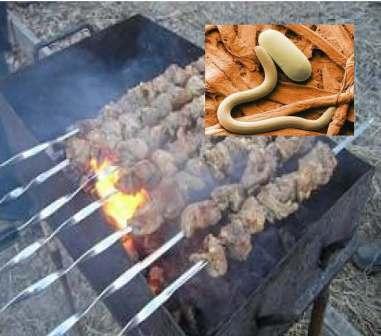 Трихинеллез - это паразитарное заболевание человека и животных, вызываемое трихинеллами (мелкие – 1-4 мм, круглые, нитевидные черви) и характеризующееся острым течением, лихорадкой, выраженными аллерги-ческими проявлениями и поражением скелетной мускулатуры. Взрослые трихинеллы паразитируют в тонком отделе кишечника животных и человека, а личинки - только в поперечно-полосатых мышцах этих же организмов. По данным Россельхоз-надзора, к трихинеллезу восприим-чивы животные многих видов – свиньи, собаки, волки, лисы, кошки, белые и бурые медведи, крысы, барсуки, горностаи, ежи. В последнее время трихинеллы обнаружены даже в мышцах лошадей и лосей. 